Regulamin konkursupt „Żywa lekcja historii o Bitwie pod Stoczkiem” Organizatorem konkursu jest Gminna Biblioteka Publiczna w Starych Kobiałkach.Konkurs jest przeprowadzany w systemie on-line, z wykorzystaniem  internetowych środków masowego przekazu: strona internetowa, e-mail, Facebook, Messenger itp.Celem konkursu jest pogłębianie i promowanie wiedzy na temat lokalnej historii,                  w szczególności wiedzy nt. Bitwy pod Stoczkiem.  Konkurs jest przeprowadzany w kategoriach:a) kategoria literacka – napisanie wiersza o Bitwie pod Stoczkiem na podstawie materiałów źródłowych.b) kategoria muzyczna – stworzenie aranżacji/melodii w dowolnym stylu (pop, soul,  hip-hop, reggae, blues itp.) do własnego lub przygotowanego przez organizatora tekstu o Bitwie pod Stoczkiem. Tekst stanowi załącznik nr 1 Regulaminu.Uwaga: W celu dopasowanie tekstu do melodii, dopuszcza się niewielkie zmiany/korekty w tekście!Zasady zgłoszeniaZgłoszenia należy dokonać, przesyłając podpisaną kartę udziału i oświadczenia               na adres e-mail: gbpkobialki@wp.pl (Załącznik nr 2 Regulaminu). W przypadku osób niepełnoletnich – dokumenty podpisują rodzice/opiekunowie.Osoby zainteresowane udziałem w konkursie – po telefonicznych ustaleniach                          - otrzymają strój historyczny z epoki Księstwa Warszawskiego, w którym przygotują prezentację/nagranie swojego utworu (piosenki lub wiersza). Pracę konkursową należy przesłać do organizatora za pomocą komunikatora Messenger: filmik z nagraniem oraz - w przypadku wiersza – dodatkowo treść                   w dokumencie tekstowym.Termin zgłaszania prac: 08.04.2020 r.Etapy weryfikacji i ogłoszenie wynikówZgłoszone prace zostaną poddane wstępnej ocenie przez komisję konkursową powołaną przez organizatora. Trzy najciekawsze prace z każdej kategorii zostaną do dn. 10.04.2020 r. udostępnione na portalu społecznościowym organizatora Facebook i poddane otwartej (ostatecznej) ocenie – głosowaniu. Wygrają prace                   z największą liczbą polubień.Wyniki zostaną ogłoszone na stronie biblioteka.stoczeklukowski.pl oraz Facebooku organizatora do dn. 16.04.2020 r.NagrodyNa zwycięzców czekają interesujące nagrody: interfejs audio za najciekawszą aranżację oraz notatnik cyfrowy za tekst piosenki! Nagrodą dodatkową jest prezentacja zwycięskich utworów na koncertach patriotycznych. 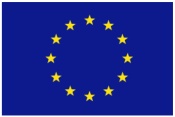 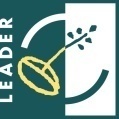 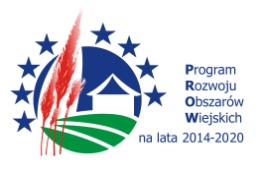 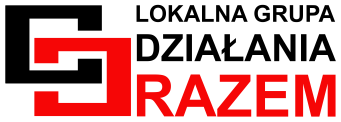 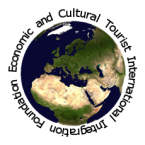 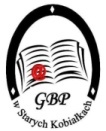 